中國文化大學教育部高教深耕計畫計畫成果紀錄表子計畫「大學專業融入在地，社會參與區域共榮」計畫「大學專業融入在地，社會參與區域共榮」計畫具體作法D1-6-1推廣多國語言學習與文化認識D1-6-1推廣多國語言學習與文化認識主題□生活禮儀  ■地理交通   □電影欣賞   □語言教學   □歌謠  □飲食文化□生活禮儀  ■地理交通   □電影欣賞   □語言教學   □歌謠  □飲食文化內容（活動內容簡述/執行成效）主辦單位：  法文  系活動日期：  111  年  3  月  29  日活動時間：14:20~16:00活動地點：□陽明山國小 □格致國中 □復興高中 □百齡高中  ■陽明高中主 講 者：艾莉莎參與人數： 17 人（教師  1  人、學生 16  人、行政人員 0 人、校外 0 人）內    容：本次主題為地理交通，老師為各位同學介紹法國當地的交通以及其地理方位，同時也向各位同學介紹法國著名景點，提供給有興趣或者將來想去法國自助旅行的同學們參考參考以及文化節慶與消費文化對於法國觀光的關聯性讓同學們反思，並且逐一說明。執行成效：一、使同學們了解其地理方位以及其優勢。          二、台法交通差異性。          三、介紹著名景點及古蹟。主辦單位：  法文  系活動日期：  111  年  3  月  29  日活動時間：14:20~16:00活動地點：□陽明山國小 □格致國中 □復興高中 □百齡高中  ■陽明高中主 講 者：艾莉莎參與人數： 17 人（教師  1  人、學生 16  人、行政人員 0 人、校外 0 人）內    容：本次主題為地理交通，老師為各位同學介紹法國當地的交通以及其地理方位，同時也向各位同學介紹法國著名景點，提供給有興趣或者將來想去法國自助旅行的同學們參考參考以及文化節慶與消費文化對於法國觀光的關聯性讓同學們反思，並且逐一說明。執行成效：一、使同學們了解其地理方位以及其優勢。          二、台法交通差異性。          三、介紹著名景點及古蹟。活動照片(檔案大小以不超過2M為限) 活動照片電子檔名稱(請用英數檔名)活動照片內容說明(每張20字內)活動照片(檔案大小以不超過2M為限) 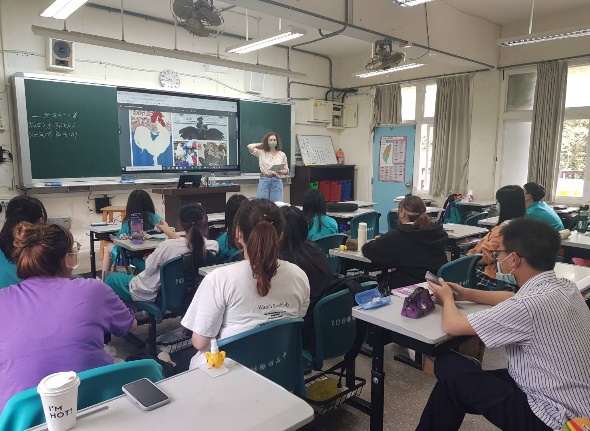 Axelle老師為各位同學們展現畫畫技巧，此為一個城堡。活動照片(檔案大小以不超過2M為限) 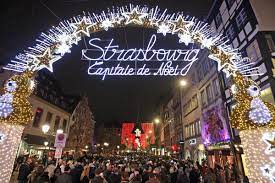 介紹聖誕節當天的節慶文化以及其消費，可見人聲鼎沸呀。活動照片(檔案大小以不超過2M為限) 備註：活動照片請附上原始照片一併回傳備註：活動照片請附上原始照片一併回傳備註：活動照片請附上原始照片一併回傳附件檔案附件檔案名稱(請用英數檔名)附件名稱附件檔案同學參與情形附件檔案附件檔案附件檔案